	             Адвокатское бюро г. Москвы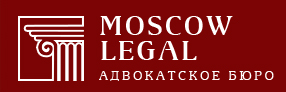  «Москоу лигал» 		129626, г. Москва, Проспект мира, д. 102, стр.30тел.: 8(495)664-55-96, 8(925)664-55-76msk-legal.ru info@msk-legal.ru;В Бутырский районный суд города Москвы127018, г. Москва, ул. Образцова, д.26Истец: ____________________________________________, паспорт гражданина РФ 46 07 _______, Выдан ТП № 2 в гор. Сергиев Посад ОУФСМС России по Московской обл. в Сергиево-Посадском районе __________, код подразделения: 500-148Адрес: 125167, г. Москва, ул. Корнейчука________Представитель истца: Городилов Никита Сергеевичадрес для корреспонденции: 129626, г. Москва, Проспект мира д. 102, стр.30 БЦ «Парк мира» Адвокатское бюро г. Москвы «Москоу лигал» эл. почта: gorodilovw@gmail.comтел.: 8 (915) 486-46-20Ответчик: Индивидуальный предприниматель Шевченко Дмитрий СергеевичОГРНИП: 311632017500050, ИНН: 632142503792Адрес: 141074, Московская область, г. Королев, ул. Пионерская дом 30., корп. 10, кв. 515 Цена иска: 4 574 548 руб. 58 коп.Госпошлина: 17 872 руб. 76 коп. (на основании положений пп. 4 п. 2, п. 3 ст. 333.36 НК РФ)ИСКОВОЕ ЗАЯВЛЕНИЕв порядке Закона РФ «О защите прав потребителей»31.05.2021 между ____________________ (далее – Истец) и ИП Шевченко Дмитрием Сергеевичем (далее – Ответчик) был заключен смешанный договор, содержащий в себе элементы договоров розничной купли-продажи и бытового подряда (далее – Договор) на выполнение ремонтных работ в квартире по адресу: г. Москва, ул. Корнейчука (далее – Квартира). Договор розничной купли-продажи имел своим предметом передачу в собственность Истца необходимых для выполнения работ материалов и бытовой техники Истец неоднократно уведомлял Ответчика о выявленных недостатках выполненных работ, выражал свою озабоченность качеством и подходом к выполнению работ Ответчиком и отмечал риски задержки сроков. Абсолютное большинство этих обращений были проигнорированы. В рамках соблюдения досудебного порядка урегулирования возникших между сторонами Договора разногласий Истец направил Ответчику досудебную претензию (копия прилагается), в которой изложил свои требования и которая осталась без надлежащего ответа. Не видя никакой возможности урегулировать данный спор без обращения в юрисдикционный орган, Истец обращается за судебной защитой своих прав и законных интересов, предъявляя следующие требования к Ответчику.1. Стоимость фактически выполненных работ ниже оплаченных, стоимость поставленных материалов Ответчиком ниже стоимости оплаченных, разница должна быть возмещена Ответчиком Истцу как неосновательное обогащение. Согласно Смете, являющейся неотъемлемой частью Договора, общая стоимость работ составляет 1 165 000 руб. 00 коп. Также согласно смете, стоимость материалов, проданных по данному Договору Ответчиком Истцу, составляет 2 050 000 руб. 00 коп. За период действия Договора Истцом было оплачено работ на 987 930 руб. 00 коп., в соответствии с имеющимися в распоряжении Истца чеками о совершенных операциях (прилагаются). Также за период действия Договора Истцом были оплачены материалы в полном объеме, т.е. в размере 2 050 000 руб. 00 коп.Для установления стоимости фактически выполненных Ответчиком работ и их качества, а также определения количества материалов, фактически находящихся и использованных в Квартире, Истец обратился в Общество с ограниченной ответственностью «ТехСтройЭксперт». По итогам обследования качества ремонтных работ квартире по адресу: г. Москва, ул. Корнейчука, Истцом было получено Заключение эксперта. Согласно выводам, к которым пришел специалист, стоимость фактически-выполненных работ, оцененных по предоставленным Ответчиком стоимостям в смете к договору подряда от «31» мая 2021 г., составляет 692 447 рублей (см. Таблицу №1). Стоимость затраченных материалов, оцененных по предоставленным Ответчиком стоимостям в смете к договору подряда от «31» мая 2021 г., составляет 750 654 рубля (см. Таблицу №1). Истец до обращения в суд требовал передачи ему всех материалов и вещей, удерживаемых Ответчиком, однако его требования не были удовлетворены. В связи с этим Истец требует возврата уплаченных за непереданные вещи денежных средств как неосновательного обогащения Ответчика. «В совокупности стоимость фактически выполненных работ и материалов, оцененных по предоставленным Подрядчиком стоимостям в смете к договору подряда от «31» мая 2021 г., составляет 1 443 101 рублей (см. Таблицу №1)». (лист 7 Заключения).В соответствии с п. 1 ст. 1102 ГК РФ лицо, которое без установленных законом, иными правовыми актами или сделкой оснований приобрело или сберегло имущество (приобретатель) за счет другого лица (потерпевшего), обязано возвратить последнему неосновательно приобретенное или сбереженное имущество (неосновательное обогащение), за исключением случаев, предусмотренных статьей 1109 ГК РФ. Разница между стоимостью фактически выполненных работ и оплаченных Истцом составляет 295 483 руб. 00 коп. Разница между стоимостью материалов, проданных Истцу, которые должны находиться на объекте, и стоимостью материалов, обнаруженных экспертом на объекте в ходе обследования 1 299 346 руб. 00 коп. Таким образом, размер неосновательного обогащения как суммы названных величин равен 1 594 829 руб. 00 коп. и подлежит возмещению Истцу.2. Качество выполненных ремонтных работ не соответствует обязательным требованиям и требуются дополнительные расходы на исправление выявленных недостатков, которые должны быть возмещены Ответчиком.В соответствии с п. 1 ст. 29 Закона РФ от 07.02.1992 № 2300-1 «О защите прав потребителей» (далее - Закон РФ «О защите прав потребителей»), потребитель при обнаружении недостатков выполненной работы вправе по своему выбору потребовать возмещения понесенных им расходов по устранению недостатков выполненной работы (оказанной услуги) своими силами или третьими лицами.Согласно выводам, к которым пришел специалист, «качество выполненных ремонтных работ не соответствует требованиям нормативно-технических документов, а именно:СП 71.13330.2017 «Изоляционные и отделочные покрытия» Актуализированная редакция СНиП 3.04.01-87;Приказ Ростехнадзора от 26.12.2006 N 1128 (ред. от 09.11.2017) «Об утверждении и введении в действие Требований к составу и порядку ведения исполнительной документации при строительстве, реконструкции, капитальном ремонте объектов капитального строительства и требований, предъявляемых к актам освидетельствования работ, конструкций, участков сетей инженерно-технического обеспечения» (вместе с «РД-11-02-2006...») (Зарегистрировано в Минюсте России 06.03.2007 № 9050) (лист 29 Заключения).Также согласно тексту Заключения, «стоимость ремонтных работ для устранения дефектов составляет 566 729, 58 рублей с учетом НДС 20%». Устранить данные недостатки самостоятельно Истец не в силах, поэтому для устранения недостатков выполненных Ответчиком работ потребуется обращение к услугам третьих лиц. Расходы, понесенные Истцом в связи с устранением недостатков, выполненных Подрядчиком работ, подлежат возмещению последним по правилам с п. 1 ст. 29 Закона РФ «О защите прав потребителей».3. Ответчик допустил просрочку исполнения договора, сумма неустойки, предусмотренная законом, должна быть присуждена Истцу. В соответствии с п. 2.1. Договора, Ответчик обязуется начать выполнение работ в течение трех рабочих дней с даты подписания договора. Датой подписания договора является 31.05.2021. Следовательно, Ответчик должен был начать выполнение работ не позднее чем 03.06.2021. Согласно п. 2.2 Договора, работы должны быть выполнены в течение 90 календарных дней. Из этого положения вытекает, что Ответчик должен был выполнить работы не позднее чем 01.09.2021.Согласно п. 1 ст. 314 ГК РФ, если обязательство предусматривает или позволяет определить день его исполнения либо период, в течение которого оно должно быть исполнено, обязательство подлежит исполнению в этот день или соответственно в любой момент в пределах такого периода. Следует констатировать, что работы в соответствии с условиями Договора до настоящего времени (24.11.2021) не выполнены. Просрочка исполнения обязательств составляет 83 дня.Согласно п. 5 ст. 28 Закона РФ от 07.02.1992 № 2300-1 «О защите прав потребителей» в случае нарушения установленных сроков выполнения работы (оказания услуги) исполнитель уплачивает потребителю за каждый день (час, если срок определен в часах) просрочки неустойку (пеню) в размере трех процентов цены выполнения работы (оказания услуги).Соответственно за период просрочки с 01.09.2021 по 24.11.2021 (83 дня), сумма неустойки составляет 2 201 850 руб. 00 коп. Подробный расчет приводится в следующей таблице.	Вместе с тем, согласно абз. 4 п. 5 ст. 28 Закона РФ от 07.02.1992 № 2300-1 «О защите прав потребителей», сумма взысканной потребителем неустойки (пени) не может превышать цену отдельного вида выполнения работы (оказания услуги) или общую цену заказа, а потому Истец добровольно снижает размер своих требований в данной части до цены договора или 1 165 000 руб. 00 коп. 	4. Ответчик обязан возместить Истцу цену, уплаченную за технически сложный товар ненадлежащего качества. 	Ответчиком во исполнение договора были переданы Кондиционер Kentatsu Denki внутренний блок модель № KSGA26HZRN1 серийный номер 340C987840314280130019 и Приточный очиститель воздуха Бризер Tion 4S: 217010.210500445 (серийный номер). Оба технически сложных товара имеют недостатки качества, которые были обнаружены в ходе эксплуатации данных товаров. Наличие данных недостатков Ответчиком не оспаривалось. 22.10.2021 Истец отправлял в адрес Ответчика по электронной почте, указанной им в тексте договора, требование о добровольном устранении недостатков названного кондиционера и названного бризера (подтверждение прилагается), однако данное требование было оставлено без какого-либо ответа. 	 Согласно абзацу 8 п. 1 ст. 18 Закона РФ от 07.02.1992 № 2300-1 «О защите прав потребителей», в отношении технически сложного товара потребитель в случае обнаружения в нем недостатков вправе отказаться от исполнения договора купли-продажи и потребовать возврата уплаченной за такой товар суммы либо предъявить требование о его замене на товар этой же марки (модели, артикула) или на такой же товар другой марки (модели, артикула) с соответствующим перерасчетом покупной цены в течение пятнадцати дней со дня передачи потребителю такого товара. 	По истечении этого срока указанные требования подлежат удовлетворению, в частности в случае нарушения установленных Законом сроков устранения недостатков товара.	В соответствии с п. 1 ст. 20 Закона РФ от 07.02.1992 № 2300-1 «О защите прав потребителей», если срок устранения недостатков товара не определен в письменной форме соглашением сторон, эти недостатки должны быть устранены изготовителем (продавцом, уполномоченной организацией или уполномоченным индивидуальным предпринимателем, импортером) незамедлительно, то есть в минимальный срок, объективно необходимый для их устранения с учетом обычно применяемого способа. Поскольку договором между Истцом и Ответчиком не установлены специальные сроки для устранения недостатков товара и в разумный срок Ответчик не исполнил лежащую на нем гарантийную обязанность, то Истец вправе требовать возврата уплаченной за названные товары суммы.	Согласно смете, являющейся неотъемлемой частью договора, стоимость Кондиционера Kentatsu Denki внутренний блок модель № KSGA26HZRN1 серийный номер 340C987840314280130019 составляла 33 000 руб. 00 коп., а стоимость Бризер Tion 4S серийный номер 217010.210500445 – 49 990 руб. 00 коп. 	Вместе с тем, на претензионном этапе Истец не предъявлял требований по возврату стоимости названных товаров (подтверждается претензией), потому данное требование не будет учитываться при подсчете неустойки за уклонение от удовлетворения требования потребителя в добровольном порядке, которая рассчитывается в п. 6 настоящего искового заявления. 	5. Ответчик должен предоставить покупателю кассовый чек или бланк строгой отчетности на бумажном носителе.	Согласно ч. 2 ст. 1.2 Федеральному закону от 22.05.2003 № 54-ФЗ «О применении контрольно-кассовой техники при осуществлении расчетов в Российской Федерации» при осуществлении расчета пользователь обязан выдать кассовый чек или бланк строгой отчетности на бумажном носителе и (или) в случае предоставления покупателем (клиентом) пользователю до момента расчета абонентского номера либо адреса электронной почты направить кассовый чек или бланк строгой отчетности в электронной форме покупателю (клиенту) на предоставленные абонентский номер либо адрес электронной почты (при наличии технической возможности для передачи информации покупателю (клиенту) в электронной форме на адрес электронной почты), если иное не установлено настоящим Федеральным законом.	Ответчик обязан использовать контрольно-кассовую технику в силу того, что вступает во взаимоотношения с потребителями. Ответчик не предоставил при продаже Истцу чеки, подтверждающие приобретение технически сложных товаров, в связи с чем Истец лишен возможности обратиться за обслуживанием дорогостоящей техники напрямую к изготовителю (импортеру), что нарушает права и законные интересы Истца как потребителя. 	Ответчик обязан передать Истцу чеки по установленной форме на следующие товары, переданные во исполнение Договора:Кондиционер Kentatsu Denki внутренний блок модель № KSGA26HZRN1 серийный номер 340C987840314280130019;Кондиционер Kentatsu Denki внутренний блок модель № KSGA26HZRN1 серийный номер 340C987840314280130002;Кондиционер Kentatsu Denki внутренний блок модель № KSGA26HZRN1 серийный номер 340C987840314280130028;Кондиционер Kentatsu Denki внутренний блок модель № KSGA26HZRN1 серийный номер 340C987840314280130463;Приточный очиститель воздуха Бризер Tion 4S серийный номер 217010.210500327;Приточный очиститель воздуха Бризер Tion 4S серийный номер 217010.210500445;Приточный очиститель воздуха Бризер Tion 4S серийный номер 217010.210500681;	6. Ответчик уклонился от удовлетворения в досудебном порядке обоснованных требований Истца и подлежит ответственности, предусмотренной законодательством о защите прав потребителей.Согласно п. 1 ст. 31 Закона РФ от 07.02.1992 № 2300-1 «О защите прав потребителей» требования потребителя о возврате уплаченной за работу (услугу) денежной суммы и возмещении убытков подлежат удовлетворению в десятидневный срок со дня предъявления соответствующего требования. п. 3 ст. 31 указывает, что за нарушение предусмотренных настоящей статьей сроков удовлетворения отдельных требований потребителя исполнитель уплачивает потребителю за каждый день просрочки неустойку (пеню) в размере 3 (Трех) процентов за каждый день просрочки.В силу названного положения закона, Истец вправе заявить требование о взыскании неустойки в связи с отказом от удовлетворения требования потребителя в добровольном порядке. Согласно данным с официального интернет-сайта АО «Почта России», досудебная претензия (РПО 11167355005077) прибыла 12.11.2021 в почтовое отделение 141074, т.е. почтовое отделение Ответчика (подтверждение прилагается). С учетом того, что Договором не выделены отдельные этапы работ с отдельными сроками и стоимостями, период начисления данной неустойки выглядит следующим образом: с 12.11.2021 по 27.11.2021 (15 дней), сумма неустойки составляет 976558 руб. 48 коп. Ниже приводится таблица с расчетом суммы неустойки.	Вместе с тем, согласно абз. 4 п. 5 ст. 28 Закона РФ от 07.02.1992 № 2300-1 «О защите прав потребителей», сумма взысканной потребителем неустойки (пени) не может превышать цену отдельного вида выполнения работы (оказания услуги) или общую цену заказа, а потому Истец добровольно снижает размер своих требований в данной части до цены договора или 1 165 000 руб. 00 коп.Таким образом, цена настоящего иска определена:- разницей между стоимостью оплаченных работ и фактически выполненных в размере 295 483 руб. 00 коп.;- разницей между стоимостью оплаченных товаров и фактически переданных Ответчиком размере 1 299 346 руб. 00 коп.;- неустойкой за просрочку выполнения работ по Договору в размере 1 165 000 руб. 00 коп.;- неустойкой за отказ от удовлетворения требования потребителя в размере 1 165 000 руб. 00 коп.;- стоимостью устранения недостатков выполненных работ в размере 566 729 руб. 58 коп.;- стоимостью технически сложных товаров с недостатками: Кондиционера Kentatsu Denki внутренний блок модель № KSGA26HZRN1 серийный номер 340C987840314280130019 в размере 33 000 руб. 00 коп., стоимостью Бризер Tion 4S серийный номер 217010.210500445 в размере 49 990 руб. 00 коп.Таким образом, цена настоящего иска составляет 4 574 548 руб. 58 коп.В соответствии с п. 3 ст. 17 Закона РФ от 07.02.1992 № 2300-1 «О защите прав потребителей» и пп. 4 п. 2 и п. 3 ст. 333.36 Налогового кодекса РФ потребители освобождаются от уплаты государственной пошлины по всем искам, связанным с нарушением прав потребителя, если цена иска не превышает 1000000 рублей. В случае, если цена иска превышает 1 000 000 рублей, указанные плательщики уплачивают государственную пошлину в сумме, исчисленной в соответствии с подпунктом 1 пункта 1 статьи 333.19 Налогового кодекса РФ и уменьшенной на сумму государственной пошлины, подлежащей уплате при цене иска 1 000 000 рублей. Следовательно, размер госпошлины рассчитан следующим образом: размер госпошлины от цены иска 4 574 548 руб. 58 коп. «уменьшается» на размер госпошлины от цены иска 1 000 000 руб.: 31 072 руб. 76 коп. – 13 200 руб. = 17 872 руб. 76 коп.Истец не имеет юридического образования, поэтому для защиты своих законных прав был вынужден заключить соглашение с адвокатом об оказании юридической помощи, стоимость услуг по которому на дату подачи искового заявления составляет 200 000 руб. Стоимость экспертизы в размере 45 000 руб. также подлежит взысканию.Истец письменно и устно обращался к Ответчику с требованием об устранении имеющихся недостатков в выполненных Ответчиком работах, однако Ответчик уклонился от исполнения своих обязательств. Истец вынужден тратить свое личное время на претензионно-судебную работу, обращаться в суд за защитой своих прав и интересов, в связи с этим Истец понес сильные нравственные страдания, которые Истец оценивает в 250 000 рублей.В соответствии с п. 6 ст. 13 Закона РФ от 07.02.1992 № 2300-1 «О защите прав потребителей» при удовлетворении судом требований потребителя, установленных законом суд взыскивает с изготовителя (исполнителя, продавца, уполномоченной организации или уполномоченного индивидуального предпринимателя, импортера) за несоблюдение в добровольном порядке удовлетворения требований потребителя штраф в размере пятидесяти процентов от суммы, присужденной судом в пользу потребителя.В соответствии с ч. 7 ст. 29 ГПК РФ, иски о защите прав потребителей могут быть предъявлены также в суд по месту жительства или месту пребывания истца либо по месту заключения или месту исполнения договора, за исключением случаев, предусмотренных частью четвертой статьи 30 ГПК РФ. Руководствуясь данным положением, Истец предъявляет данный иск в суд по месту жительства.С учетом изложенного, руководствуясь ст. ст. 17, 28, 29, 31 Закона РФ «О защите прав потребителей», ст. ст. 98, 100, 131 - 132, 194 - 199 ГПК РФ,ПРОШУ:1. Взыскать с Ответчика в пользу Истца неустойку за просрочку выполнения работ в размере 1 165 000 руб. 00 коп.;2. Взыскать с Ответчика в пользу Истца разницу между стоимостью оплаченных работ и фактически выполненных в размере 295 483 руб. 00 коп.;3. Взыскать с Ответчика в пользу Истца стоимость устранения дефектов в размере 566 729 руб. 58 коп.;4. Взыскать с Ответчика в пользу Истца неустойку за отсутствие удовлетворения требования потребителя в добровольном порядке в размере 1 165 000 руб. 00 коп.;5. Взыскать с Ответчика в пользу Истца разницу между стоимостью оплаченных товаров и фактически переданных Ответчиком размере 1 299 346 руб. 00 коп.;6. Взыскать с Ответчика в пользу Истца стоимость проданных технически сложных товаров с недостатками: Кондиционера Kentatsu Denki внутренний блок модель № KSGA26HZRN1 серийный номер 340C987840314280130019 в размере 33 000 руб. 00 коп., стоимостью Бризер Tion 4S серийный номер 217010.210500445 в размере 49 990 руб. 00 коп.7. Взыскать с Ответчика в пользу Истца расходы на юридическую помощь в размере 200 000 руб.;8. Взыскать с Ответчика в пользу Истца стоимость проведения экспертизы в размере 45 000 руб.;9. Взыскать с Ответчика в пользу Истца моральный вред в размере 250 000 руб.;10. Взыскать с Ответчика в пользу Истца штраф в размере 50% от суммы, присужденной судом в пользу потребителя;11. Взыскать с Ответчика в пользу Истца госпошлину в размере 17 872 руб. 74 коп.12. Обязать Ответчика передать истцу чеки по установленной форме на следующие товары, переданные во исполнение Договора:Кондиционер Kentatsu Denki внутренний блок модель № KSGA26HZRN1 серийный номер 340C987840314280130019;Кондиционер Kentatsu Denki внутренний блок модель № KSGA26HZRN1 серийный номер 340C987840314280130002;Кондиционер Kentatsu Denki внутренний блок модель № KSGA26HZRN1 серийный номер 340C987840314280130028;Кондиционер Kentatsu Denki внутренний блок модель № KSGA26HZRN1 серийный номер 340C987840314280130463;Приточный очиститель воздуха Бризер Tion 4S серийный номер 217010.210500327;Приточный очиститель воздуха Бризер Tion 4S серийный номер 217010.210500445;Приточный очиститель воздуха Бризер Tion 4S серийный номер 217010.210500681.Приложение:Расчет исковых требований;Доказательства оплаты госпошлины;Почтовые документы об отправке иска с приложениями Ответчику;Договор подряда со сметой к нему;Досудебная претензия с почтовыми документами об отправке Ответчику;Заключение специалиста, выданное ООО «Техстройэксперт»;Соглашение об оказании юридической помощи с приходно-кассовым ордером;Договор экспертно-диагностического обследования, приходный ордер;Выписка из ЕГРИП на Ответчика;Доверенность от Истца на представителя;Счета на оплату и подтверждения оплаты.Представитель Истца по доверенности                                  _____________/Городилов Н.С./Цена выполнения работПериод просрочкиПериод просрочкиПериод просрочкиФормулаНеустойкаЦена выполнения работсподнейФормулаНеустойка1 165 000 руб. 00 коп.01.09.202124.11.202183 дня1 165 000 × 83 × 3% 2 900 850, 00Итого (руб.):2 900 850, 00Задолженность (руб.)Период просрочкиПериод просрочкиПериод просрочкиФормулаНеустойка, руб.Задолженность (руб.)споднейФормулаНеустойка, руб.1 165 000 руб. 00 коп. +566 729 руб. 58 коп + 1 594 829 руб. 00 коп. 12.11.202127.11.2021153326558,58 × 15 × 3% 1 496 951,361Итого (руб.):1 496 951,36